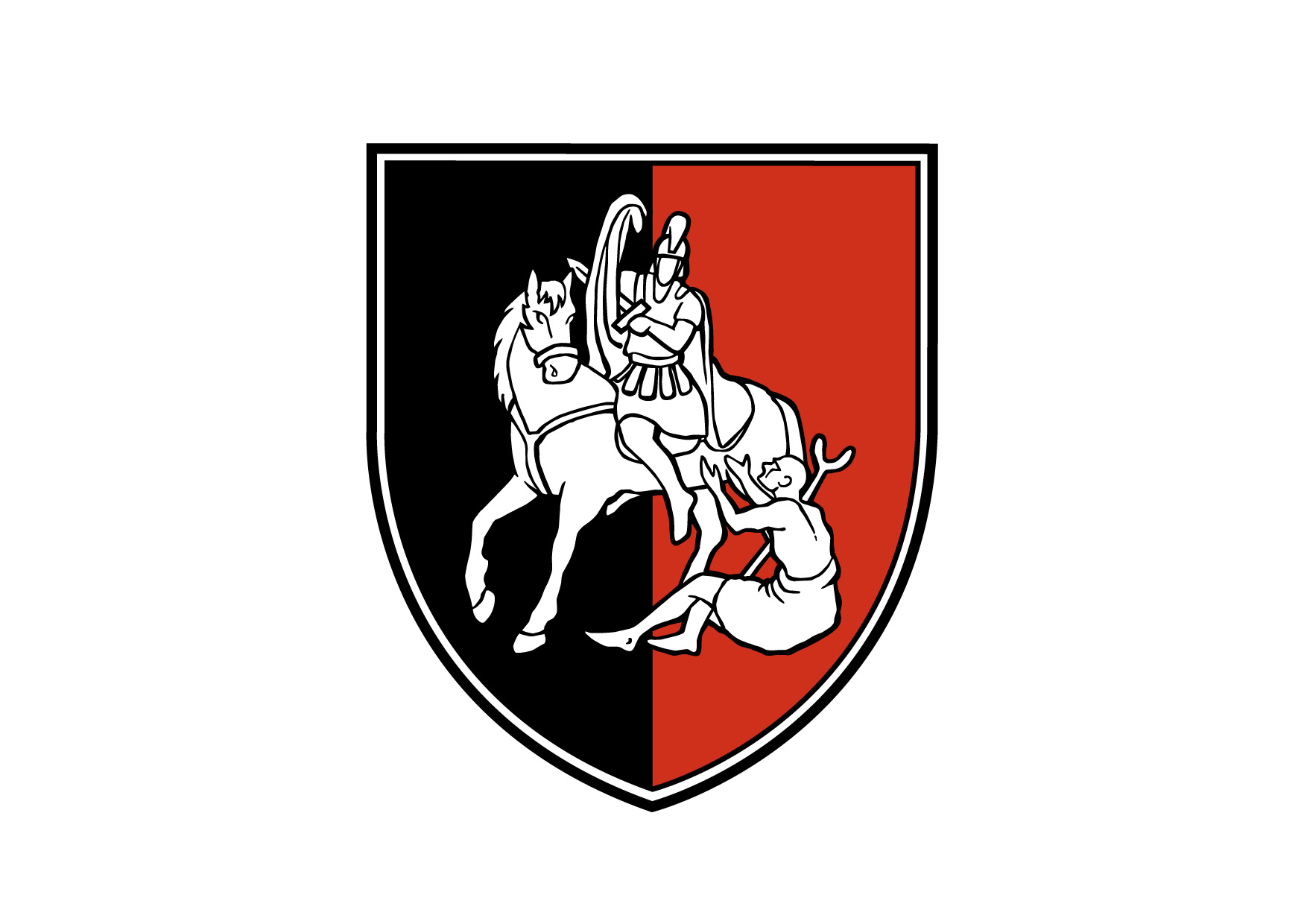 URLV1_02URLV1_02URLV1_02URLV1_02URLV1_02URLV1_02Občina Šmartno pri LitijiObčina Šmartno pri LitijiObčina Šmartno pri LitijiObčina Šmartno pri LitijiObčina Šmartno pri LitijiURLV1_02URLV1_02URLV1_02URLV1_02URLV1_02URLV1_02Občina Šmartno pri LitijiObčina Šmartno pri LitijiObčina Šmartno pri LitijiObčina Šmartno pri LitijiObčina Šmartno pri LitijiIzpisano: 21.11.2022 11:50:43Izpisano: 21.11.2022 11:50:43Izpisano: 21.11.2022 11:50:43Izpisano: 21.11.2022 11:50:43Izpisano: 21.11.2022 11:50:43Izpisano: 21.11.2022 11:50:43Občinska volilna komisijaObčinska volilna komisijaObčinska volilna komisijaObčinska volilna komisijaObčinska volilna komisijaČas izr.: 21.11.2022 11:50:00Čas izr.: 21.11.2022 11:50:00Čas izr.: 21.11.2022 11:50:00Čas izr.: 21.11.2022 11:50:00Čas izr.: 21.11.2022 11:50:00Čas izr.: 21.11.2022 11:50:00Občinska volilna komisijaObčinska volilna komisijaObčinska volilna komisijaObčinska volilna komisijaObčinska volilna komisijaStran: 1 od 1Stran: 1 od 1Stran: 1 od 1Stran: 1 od 1Stran: 1 od 1Stran: 1 od 1Stran: 1 od 1Stran: 1 od 1Stran: 1 od 1Stran: 1 od 1Stran: 1 od 1Stran: 1 od 1Številka: Številka: Številka: Številka: Datum: 21.11.2022Datum: 21.11.2022Datum: 21.11.2022Datum: 21.11.2022Udeležba na voliščihUdeležba na voliščihUdeležba na voliščihUdeležba na voliščihUdeležba na voliščihUdeležba na voliščihUdeležba na voliščihUdeležba na voliščihUdeležba na voliščihUdeležba na voliščihUdeležba na voliščihUdeležba na voliščihUdeležba na voliščihUdeležba na voliščihUdeležba na voliščihUdeležba na voliščihŠtevilka voliščaŠtevilka voliščaIme voliščaIme voliščaŠtevilo volivcev 
po VIGlasovalo po VIGlasovalo po VIGlasovalo s potrdilomGlasovalo s potrdilomGlasovalo s potrdilomSkupaj glasovaloOdstotek udeležbe(%)Odstotek udeležbe(%)Odstotek udeležbe(%)Odstotek udeležbe(%)Število volivcev 
po VI01 - 00101 - 001GASILSKI DOM ZGORNJA JABLANICAGASILSKI DOM ZGORNJA JABLANICA59332732700032755,1455,1455,1455,14GASILSKI DOM ZGORNJA JABLANICAGASILSKI DOM ZGORNJA JABLANICA01 - 00201 - 002OSNOVNA ŠOLA ŠMARTNOOSNOVNA ŠOLA ŠMARTNO40000000,000,000,000,0001 - 00801 - 008GASILSKI DOM VELIKA KOSTREVNICAGASILSKI DOM VELIKA KOSTREVNICA41825225200025260,2960,2960,2960,29GASILSKI DOM VELIKA KOSTREVNICAGASILSKI DOM VELIKA KOSTREVNICA01 - 00901 - 009GASILSKI DOM LIBERGAGASILSKI DOM LIBERGA22514314300014363,5663,5663,5663,5601 - 01001 - 010OSNOVNA ŠOLA GRADIŠČEOSNOVNA ŠOLA GRADIŠČE41717717700017742,4542,4542,4542,4501 - 90101 - 901Predčasno glasovanjePredčasno glasovanje0//////////01 - 99701 - 997Glasovanje po poštiGlasovanje po pošti0//////////02 - 00202 - 002OSNOVNA ŠOLA ŠMARTNOOSNOVNA ŠOLA ŠMARTNO80046946900046958,6358,6358,6358,6302 - 00302 - 003KULTURNI DOM ŠMARTNOKULTURNI DOM ŠMARTNO54830430400030455,4755,4755,4755,4702 - 90102 - 901Predčasno glasovanjePredčasno glasovanje0//////////02 - 99702 - 997Glasovanje po poštiGlasovanje po pošti0//////////03 - 00403 - 004GASILSKI DOM ZAVRSTNIKGASILSKI DOM ZAVRSTNIK31816616600016652,2052,2052,2052,2003 - 00503 - 005GASILSKI DOM ŠTANGARSKE POLJANEGASILSKI DOM ŠTANGARSKE POLJANE25013113100013152,4052,4052,4052,40GASILSKI DOM ŠTANGARSKE POLJANEGASILSKI DOM ŠTANGARSKE POLJANE03 - 00603 - 006DOM TISJEDOM TISJE44025925900025958,8658,8658,8658,8603 - 00703 - 007GASILSKI DOM JAVORJEGASILSKI DOM JAVORJE15282820008253,9553,9553,9553,9503 - 01103 - 011PROSVETNI DOM VELIKA ŠTANGAPROSVETNI DOM VELIKA ŠTANGA17812812800012871,9171,9171,9171,9103 - 01203 - 012GOZD REKA 1a (Franc Černe, Gozd Reka 1a)GOZD REKA 1a (Franc Černe, Gozd Reka 1a)12165650006553,7253,7253,7253,72GOZD REKA 1a (Franc Černe, Gozd Reka 1a)GOZD REKA 1a (Franc Černe, Gozd Reka 1a)03 - 90103 - 901Predčasno glasovanjePredčasno glasovanje01191190001190,000,000,000,0003 - 99703 - 997Glasovanje po poštiGlasovanje po pošti0//////////Občinska volilna komisija Občine Šmartno pri Litiji, Tomazinova ulica 2, Šmartno pri Litiji, 1275 Šmartno pri LitijiObčinska volilna komisija Občine Šmartno pri Litiji, Tomazinova ulica 2, Šmartno pri Litiji, 1275 Šmartno pri LitijiObčinska volilna komisija Občine Šmartno pri Litiji, Tomazinova ulica 2, Šmartno pri Litiji, 1275 Šmartno pri LitijiObčinska volilna komisija Občine Šmartno pri Litiji, Tomazinova ulica 2, Šmartno pri Litiji, 1275 Šmartno pri LitijiObčinska volilna komisija Občine Šmartno pri Litiji, Tomazinova ulica 2, Šmartno pri Litiji, 1275 Šmartno pri LitijiObčinska volilna komisija Občine Šmartno pri Litiji, Tomazinova ulica 2, Šmartno pri Litiji, 1275 Šmartno pri LitijiObčinska volilna komisija Občine Šmartno pri Litiji, Tomazinova ulica 2, Šmartno pri Litiji, 1275 Šmartno pri LitijiObčinska volilna komisija Občine Šmartno pri Litiji, Tomazinova ulica 2, Šmartno pri Litiji, 1275 Šmartno pri LitijiObčinska volilna komisija Občine Šmartno pri Litiji, Tomazinova ulica 2, Šmartno pri Litiji, 1275 Šmartno pri LitijiObčinska volilna komisija Občine Šmartno pri Litiji, Tomazinova ulica 2, Šmartno pri Litiji, 1275 Šmartno pri LitijiObčinska volilna komisija Občine Šmartno pri Litiji, Tomazinova ulica 2, Šmartno pri Litiji, 1275 Šmartno pri LitijiObčinska volilna komisija Občine Šmartno pri Litiji, Tomazinova ulica 2, Šmartno pri Litiji, 1275 Šmartno pri LitijiObčinska volilna komisija Občine Šmartno pri Litiji, Tomazinova ulica 2, Šmartno pri Litiji, 1275 Šmartno pri Litijie-mail: info@smartno-litija.sie-mail: info@smartno-litija.sie-mail: info@smartno-litija.sie-mail: info@smartno-litija.sie-mail: info@smartno-litija.sie-mail: info@smartno-litija.sie-mail: info@smartno-litija.sie-mail: info@smartno-litija.sie-mail: info@smartno-litija.sie-mail: info@smartno-litija.sie-mail: info@smartno-litija.sie-mail: info@smartno-litija.sie-mail: info@smartno-litija.si